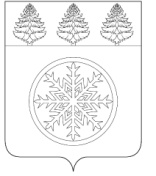 РОССИЙСКАЯ ФЕДЕРАЦИЯИРКУТСКАЯ ОБЛАСТЬД у м аЗиминского городского муниципального образованияРЕШЕНИЕ          от 27.04.2023		г. Зима			№ 277	О знаке общественного поощрения «280 лет городу Зиме»В ознаменование 280-летия образования города Зимы, в целях поощрения граждан, руководствуясь статьей 36 Устава Зиминского городского муниципального образования, Дума Зиминского городского муниципального образованияР Е Ш И Л А:	1. Учредить знак общественного поощрения «280 лет городу Зиме».2. Утвердить Положение о знаке общественного поощрения «280 лет городу Зиме» (прилагается).3. Опубликовать настоящее решение в газете «Сибирский город» и разместить на официальном сайте администрации Зиминского городского муниципального образования в информационно-телекоммуникационной сети «Интернет».4. Настоящее решение вступает в силу после дня его официального опубликования.Положение о знаке общественного поощрения «280 лет городу Зиме»1. Знак общественного поощрения «280 лет городу Зиме» (далее – знак) является мерой поощрения от имени Зиминского городского муниципального образования, учрежденной в ознаменование 280-летия образования города Зимы. Поощрение знаком производится однократно.Для награждения могут быть представлены жители города Зимы, Иркутской области с активной жизненной позицией, которые внесли весомый вклад в развитие и процветание города Зимы.2. Знаком поощряются граждане:1) за социально значимую общественную деятельность в городе Зиме, способствующую становлению гражданского общества;2) за высокие результаты в развитии экономики, производства, науки, техники, культуры, искусства, образования, здравоохранения, спорта, охраны окружающей среды, законности, правопорядка и общественной безопасности города Зимы;3) за благотворительную и иную деятельность, способствующую всестороннему развитию города Зимы, повышению его авторитета в Иркутской области, в Российской Федерации и за рубежом;4) выпускники общеобразовательных школ города Зимы, завершившие обучение по образовательным программам среднего общего образования в 2023 году с аттестатом с отличием (далее - выпускники).3. Поощрение знаком производится на основе следующих принципов:1) равенства условий поощрения знаком и единства требований для всех кандидатов;2) запрета какой-либо дискриминации граждан в зависимости от пола, расы, национальности, языка, происхождения, имущественного и должностного положения, образования, отношения к религии, убеждений, принадлежности к общественным объединениям, факта рождения в городе Зиме или проживания на его территории, иных обстоятельств;3) гласности.4. Представление к награждению может быть инициировано мэром Зиминского городского муниципального образования, Думой Зиминского городского муниципального образования.5. Правом на подачу представления к награждению знаком обладают руководители учреждений и организаций всех форм собственности, индивидуальные предприниматели в отношении своих работников. 6. Представление к награждению знаком индивидуальных предпринимателей, лиц, применяющих специальный налоговый режим «Налог на профессиональный доход» осуществляется по решению Совета по развитию малого и среднего предпринимательства.7. Представление к награждению выпускников осуществляется Комитетом по образованию администрации Зиминского городского муниципального образования.8. Представление оформляется по форме согласно Приложению 1 к настоящему Положению. Указанное представление на бумажном носителе и в электронном виде направляется в администрацию Зиминского городского муниципального образования в срок не позднее 1 июня 2023 года. Представления, направленные позднее, рассмотрению не подлежат.9. С целью проведения общественной оценки материалов о поощрении и обеспечения объективного подхода к поощрению, представления направляются в Общественный совет по наградам при мэре города Зимы (далее – совет по наградам) для рассмотрения.По результатам рассмотрения представлений совет по наградам дает заключение и принимает рекомендации о представлении к поощрению либо об отклонении представления, оформляемые в виде протокола совета по наградам.10. Поощрение знаком производится на основании постановления администрации Зиминского городского муниципального образования.11. Знак изготавливается в форме медали на колодке согласно Приложению 2 к настоящему Положению. Вместе со знаком вручается удостоверение к нему по форме согласно Приложению 3 к настоящему Положению.12. Вручение знака осуществляется мэром Зиминского городского муниципального образования в торжественной обстановке лично гражданину, в отношении которого принято решение о поощрении знаком.От имени мэра Зиминского городского муниципального образования и по его поручению знак могут вручать уполномоченные им лица.13. Дубликат знака и удостоверения к нему взамен утерянного не выдается.14. Финансирование расходов, связанных с изготовлением знаков, производится за счет средств бюджета Зиминского городского муниципального образования. Приложение 1  к Положению о знаке общественного поощрения «280 лет городу Зиме»Форма представления к поощрению знаком общественного поощрения «280 лет городу Зиме»	МППриложение  2  к Положению о знаке общественного поощрения «280 лет городу Зиме»Описание знака общественного поощрения «280 лет городу Зиме»Описание знакаМедаль на колодкеМатериал: металл - античное  серебро, эмаль - 4 цветаКрепление - безопасная булавкаИзображение знака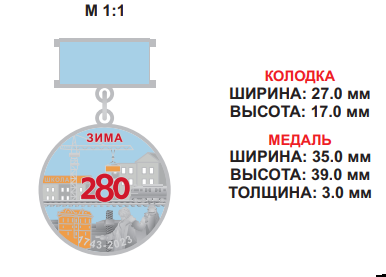 Приложение 3  к Положению о знаке общественного поощрения «280 лет городу Зиме»Описание удостоверения к знаку общественного поощрения «280 лет городу Зиме»1. Описание удостоверения к знакуУдостоверение к знаку изготовлено в виде книжечки размером 100 мм х 150 мм в развернутом виде. Удостоверение изготавливается из дизайнерской матовой бумаги белого цвета плотностью 250 г/м2. Задняя часть выполнена синим цветом. На лицевой стороне вдоль левого и правого края по всей высоте расположены полосы синего цвета. По центру расположена надпись в три строки: УДОСТОВЕРЕНИЕ к знаку общественного поощрения «280 лет городу Зиме». Слово «УДОСТОВЕРЕНИЕ» напечатано красным цветом. Остальные слова исполнены в черном цвете. На левой внутренней стороне удостоверения выполнено цветное изображение знака. Внизу расположена надпись в четыре строки. На первой: «Постановление администрации». На второй: «Зиминского городского». На третьей: «муниципального образования». На четвертой «от ______________2023 г. № _____». В верхней части правой стороны удостоверения расположено слово «НАГРАЖДАЕТСЯ», ниже в три строки «фамилия, имя, отчество». Внизу расположена надпись в три строки: «Мэр города Зимы А.Н. Коновалов, М.П.». Все надписи центрируются.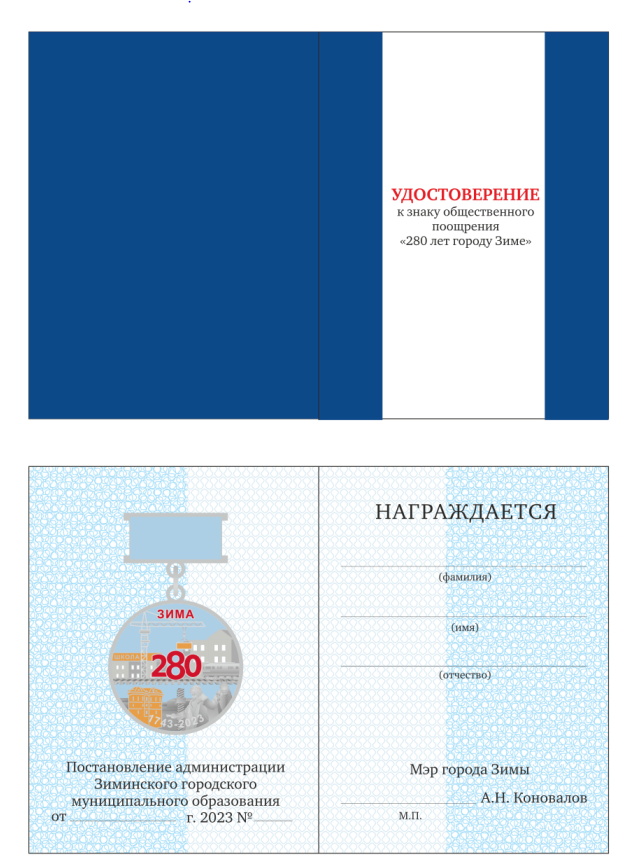 Председатель Думы Зиминского городского муниципального образованияМэр Зиминского городского муниципального образования________________Г.А. Полынцева_____________А.Н. КоноваловУТВЕРЖДЕНОрешением ДумыЗиминского городскогомуниципального образованияот 27.04.2023г. № 277№ п.п.Фамилия, имя, отчество гражданина (при наличии)Дата рождения гражданинаДолжность, место работы, деятельность гражданинаКраткое описание достижений и заслуг кандидата к поощрениюРуководитель (полное наименование должности)либо председатель собрания коллектива (при выдвижении руководителя)____________________________________________________________ 2023 г.             (дата)_________________           (подпись)______________________            (инициалы, фамилия)